Администрация муниципального образования «Город Астрахань»РАСПОРЯЖЕНИЕ25 января 2018 года №311-р«Об обеспечении исполнения наказания в виде исправительных работ»В соответствии со статьей 50 Уголовного кодекса Российской Федерации, статьей 39 Уголовно-исполнительного кодекса Российской Федерации, в целях обеспечения исполнения наказания в виде исправительных работ, по согласованию с уголовно - исполнительной инспекцией УФСИН России по Астраханской области:Утвердить прилагаемый Перечень организаций города Астрахани, оказывающих содействие занятости граждан, осужденных по приговору суда к отбыванию исправительных работ (далее - Перечень).Руководителям организаций города Астрахани, указанных в Перечне, обеспечить:Безопасные условия и охрану труда лиц, направленных уголовно исправительной инспекцией;Правильное и своевременное производство удержаний из заработной платы осужденного и перечисление удержанных сумм в установленном действующим законодательством порядке;Контроль за поведением осужденного на производстве и содействие уголовно-исправительной инспекции в проведении воспитательной работы с ним;Уведомление уголовно-исполнительной инспекции о примененных к осужденному мерах поощрения и взыскания, об уклонении его от отбывания наказания, а также предварительное уведомление о переводе осужденного на другую должность или его увольнение с работы.Главам администрации районов города:Осуществлять контроль за исполнением установленных квот рабочих мест для указанной категории граждан;На постоянной основе проводить целенаправленную работу, направленную на подбор организаций, оказывающих содействие занятости граждан, осужденных по приговору суда к исправительным работам, а также проводить работу в части увеличения квот на рабочие места.Настоящее распоряжение вступает в силу после признания утратившими силу постановлений администрации муниципальногообразования «Город Астрахань» от 01.11.2016 № 7458 «Об обеспечении наказания в виде исправительных работ», от 22.02.2017 № 1190 «О внесении изменений в постановление администрации муниципального образования «Город Астрахань» от 01.11.2016 № 7458», от 30.05.2017 № 3223 «О внесении изменений в постановление администрации муниципального образования «Город Астрахань» от 01.11.2016 № 7458», от 04.09.2017 №	5063 «О внесении изменений в постановление администрациимуниципального образования «Город Астрахань» от 01.11.2016 № 7458».Управлению информационной политики администрации муниципального образования «Город Астрахань» разместить настоящее распоряжение администрации муниципального образования «Город Астрахань» на официальном сайте администрации муниципального образования «Город Астрахань».Контроль за исполнением настоящего распоряжения администрации муниципального образования «Город Астрахань» возложить на заместителя главы администрации муниципального образования «Город Астрахань» Агабекова С.Б.Глава администрации О.А. Полумордвинов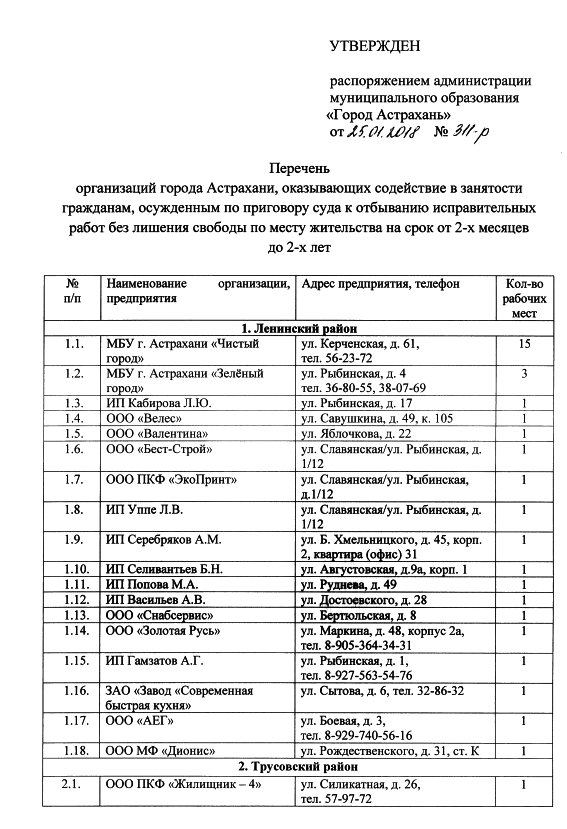 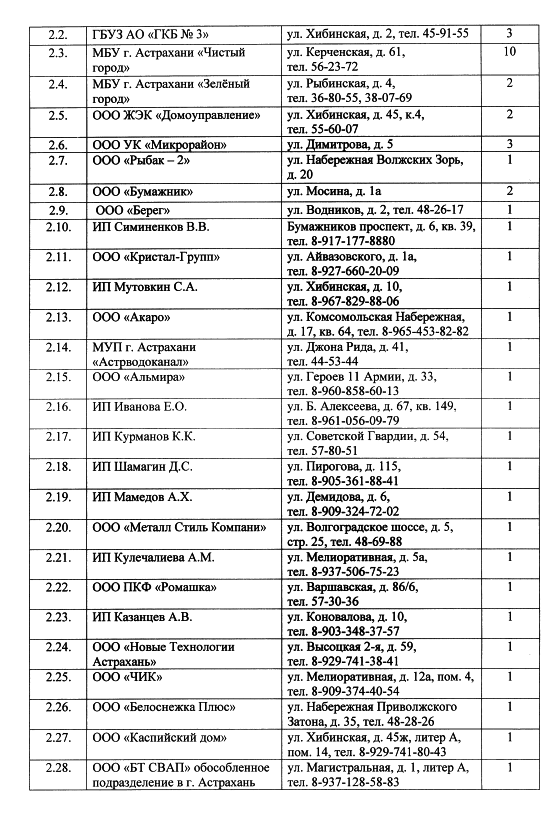 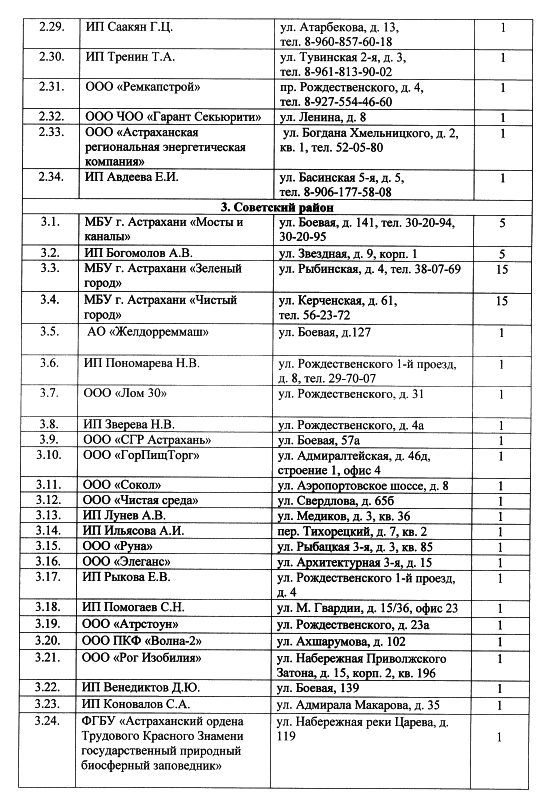 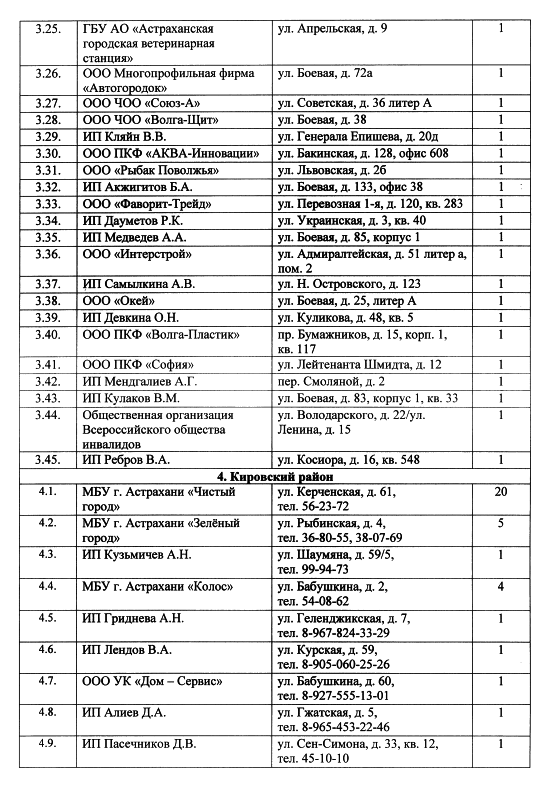 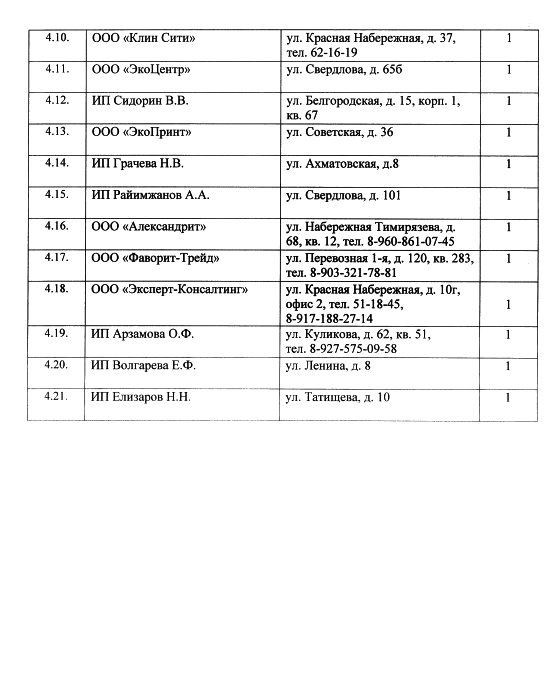 